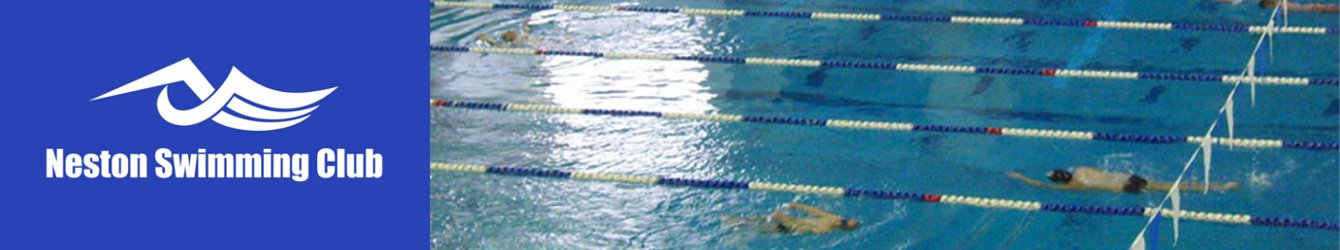 NESTON SWIMMING CLUB (“the CLUB”)AGENDA FOR THE ANNUAL GENERAL MEETINGWednesday 20th November 2019 at 7.45pmCommunity Room, Neston Recreation CentreWelcome;To acknowledge the Chairman’s report on the Club’s activities of the previous year and its future aspirations as presented at the parent’s meeting of 2 October 2019;To receive a report from the Coaching team on the swimming activities of the Club during the previous year;To receive and consider the accounts of the Club for the previous year together with the Treasurer's report as to the financial position of the Club;To consider the appointment of an independent examiner;To elect the Officers and other members of the Committee;To consider and adopt the proposed new Club Constitution as required by Swim England;To decide on any resolutions that have been duly submitted in accordance with the Club’s constitution;Any other business notified to the Club Secretary in accordance with the Club’s constitution;Date of next Annual General Meeting.